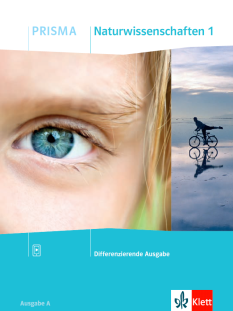 12 Elektrischer Strom | Wirkungen und SicherheitIch kann die Wirkungen des elektrischen Stroms experimentell untersuchen und beschreiben.
Name:Mein PRISMA-Lernplan 30(SB, S. 334-343)12 Elektrischer Strom | Wirkungen und SicherheitIch kann die Wirkungen des elektrischen Stroms experimentell untersuchen und beschreiben.
Klasse:Ich kann …Grundlegendes Niveau (G)Mittleres Niveau (M)Erweitertes Niveau (E)Erledigt:Trage G, M oder E ein.bis Termindie Wirkungen des elektrischen Stroms beschreiben und untersuchen.S. 334, Versuch 1 und 2,
Aufgabe 1 und 2S. 335, Text, 
Aufgabe 1 und 2a)KV 82S. 334, Versuch 1 und 2,
Aufgabe 1 und 2S. 335, Text, 
Aufgabe 1 und 2KV 82S. 334, Versuch 1, 2 und 3,
Aufgabe 1 und 2S. 335, Text, 
Aufgabe 2 und 3KV 82die gesellschaftliche Entwicklung beschreiben, die durch die Versorgung mit elektrischem Strom ermöglicht wurde, und erklären, wie wir im Alltag von elektrischen Geräten unterstützt werden.S. 337, Text, 
Aufgabe 1, 2 und 3S. 337, Text, 
Aufgabe 2, 3 und 4S. 336, Text, 
Aufgabe 1 und 2S. 337, Text, 
Aufgabe 3 und 4S. 336, Text, 
Aufgabe 1, 2 und 3beschreiben, wie elektrische Geräte Energie umwandeln.S. 338, Text, 
Aufgabe 1, 2 und 3S. 338, Text, 
Aufgabe 2, 3 und 4S. 338, Text, 
Aufgabe 2, 3 und 4beschreiben, wie ich im Alltag Energie sparen kann.S. 339, Text, 
Aufgabe 1 und 2 S. 339, Text, 
Aufgabe 2 und 3S. 340/341, Text, 
Aufgabe 1, 2 und 3S. 339, Text, 
Aufgabe 3S. 340/341, Text, 
Aufgabe 1, 2, 4 und 5erklären, warum elektrischer Strom lebensgefährlich sein kann und die Schutzmaßnahmen im Haushalt benennen.S. 342/343, Text,
Aufgabe 1, 2 und 3KV 83S. 342/343, Text,
Aufgabe 1, 2, 3, 4 und 5a)KV 83S. 342/343, Text,
Aufgabe 1, 2, 3, 4, 5 und 6KV 83Gelerntes wiedergeben und anwenden.Test 30: Wirkungen und SicherheitTest 30: Wirkungen und SicherheitTest 30: Wirkungen und Sicherheit